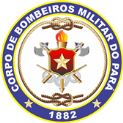 SERVIÇO DE SEGURANÇA CONTRA INCÊNDIO E EMERGÊNCIAS FORMULÁRIO DE ATENDIMENTOSERVIÇO DE SEGURANÇA CONTRA INCÊNDIO E EMERGÊNCIAS FORMULÁRIO DE ATENDIMENTOSERVIÇO DE SEGURANÇA CONTRA INCÊNDIO E EMERGÊNCIAS FORMULÁRIO DE ATENDIMENTOSERVIÇO DE SEGURANÇA CONTRA INCÊNDIO E EMERGÊNCIAS FORMULÁRIO DE ATENDIMENTOSERVIÇO DE SEGURANÇA CONTRA INCÊNDIO E EMERGÊNCIAS FORMULÁRIO DE ATENDIMENTO1. IDENTIFICAÇÃO 1. IDENTIFICAÇÃO 1. IDENTIFICAÇÃO 1. IDENTIFICAÇÃO 1. IDENTIFICAÇÃO 1. IDENTIFICAÇÃO 1. IDENTIFICAÇÃO 1. IDENTIFICAÇÃO 1. IDENTIFICAÇÃO 1. IDENTIFICAÇÃO 1. IDENTIFICAÇÃO 1. IDENTIFICAÇÃO 1. IDENTIFICAÇÃO 1. IDENTIFICAÇÃO ESTABELECIMENTOESTABELECIMENTOESTABELECIMENTOESTABELECIMENTOCNPJCNPJCNPJCNPJENDEREÇOENDEREÇOENDEREÇOENDEREÇOPROTOCOLOPROTOCOLOPROTOCOLOPROTOCOLOSERVIÇOPROPRIETÁRIOPROPRIETÁRIOPROPRIETÁRIOPROPRIETÁRIORESP. TÉCNICORESP. TÉCNICORESP. TÉCNICORESP. TÉCNICOTELEFONETELEFONETELEFONETELEFONEE-MAIL2. FINALIDADE DO ATENDIMENTO2. FINALIDADE DO ATENDIMENTO2. FINALIDADE DO ATENDIMENTO2. FINALIDADE DO ATENDIMENTO2. FINALIDADE DO ATENDIMENTO2. FINALIDADE DO ATENDIMENTO2. FINALIDADE DO ATENDIMENTO2. FINALIDADE DO ATENDIMENTO2. FINALIDADE DO ATENDIMENTO2. FINALIDADE DO ATENDIMENTO2. FINALIDADE DO ATENDIMENTO2. FINALIDADE DO ATENDIMENTO2. FINALIDADE DO ATENDIMENTO2. FINALIDADE DO ATENDIMENTOSolicitação de cópia de documentos do Processo de Segurança Contra Incêndio e Emergências.Solicitação de cópia de documentos do Processo de Segurança Contra Incêndio e Emergências.Solicitação de cópia de documentos do Processo de Segurança Contra Incêndio e Emergências.Solicitação de cópia de documentos do Processo de Segurança Contra Incêndio e Emergências.Solicitação de cópia de documentos do Processo de Segurança Contra Incêndio e Emergências.Solicitação de cópia de documentos do Processo de Segurança Contra Incêndio e Emergências.Solicitação de cópia de documentos do Processo de Segurança Contra Incêndio e Emergências.Solicitação de vistoria de área parcialmente construída.Solicitação de vistoria de área parcialmente construída.Anexar documentos ao Processo de Segurança Contra Incêndio e Emergências.Anexar documentos ao Processo de Segurança Contra Incêndio e Emergências.Anexar documentos ao Processo de Segurança Contra Incêndio e Emergências.Anexar documentos ao Processo de Segurança Contra Incêndio e Emergências.Anexar documentos ao Processo de Segurança Contra Incêndio e Emergências.Anexar documentos ao Processo de Segurança Contra Incêndio e Emergências.Anexar documentos ao Processo de Segurança Contra Incêndio e Emergências.Solicitação de prorrogação de prazo do processo (vistoria, análise e processo em autuação de multa).Solicitação de prorrogação de prazo do processo (vistoria, análise e processo em autuação de multa).Solicitação de retificação de dados constantes no Sistema de Gerenciamento de Atividades Técnicas.Solicitação de retificação de dados constantes no Sistema de Gerenciamento de Atividades Técnicas.Solicitação de retificação de dados constantes no Sistema de Gerenciamento de Atividades Técnicas.Solicitação de retificação de dados constantes no Sistema de Gerenciamento de Atividades Técnicas.Solicitação de retificação de dados constantes no Sistema de Gerenciamento de Atividades Técnicas.Solicitação de retificação de dados constantes no Sistema de Gerenciamento de Atividades Técnicas.Solicitação de retificação de dados constantes no Sistema de Gerenciamento de Atividades Técnicas.Solicitação de emissão de Termo de Autorização para Adequação do Corpo de Bombeiros – TAACB.Solicitação de emissão de Termo de Autorização para Adequação do Corpo de Bombeiros – TAACB.Solicitação de retificação do Certificado de Licenciamento/Regularização.Solicitação de retificação do Certificado de Licenciamento/Regularização.Solicitação de retificação do Certificado de Licenciamento/Regularização.Solicitação de retificação do Certificado de Licenciamento/Regularização.Solicitação de retificação do Certificado de Licenciamento/Regularização.Solicitação de retificação do Certificado de Licenciamento/Regularização.Solicitação de retificação do Certificado de Licenciamento/Regularização.Solicitação de análise e parecer de Comissão Técnica.Solicitação de análise e parecer de Comissão Técnica.Dúvidas sobre procedimentos administrativos/ técnicos.Dúvidas sobre procedimentos administrativos/ técnicos.Dúvidas sobre procedimentos administrativos/ técnicos.Dúvidas sobre procedimentos administrativos/ técnicos.Dúvidas sobre procedimentos administrativos/ técnicos.Dúvidas sobre procedimentos administrativos/ técnicos.Dúvidas sobre procedimentos administrativos/ técnicos.Solicitação de reconsideração de ato.Solicitação de reconsideração de ato.Solicitação de reconsideração de ato.Solicitação de reconsideração de ato.Solicitação de informação sobre edificação ou evento.Solicitação de informação sobre edificação ou evento.Solicitação de informação sobre edificação ou evento.Solicitação de informação sobre edificação ou evento.Solicitação de informação sobre edificação ou evento.Solicitação de informação sobre edificação ou evento.Solicitação de informação sobre edificação ou evento.Solicitação de recurso administrativo.Solicitação de recurso administrativo.Solicitação de recurso administrativo.Solicitação de recurso administrativo.Solicitação de ampliação/modificação de Projeto Técnico.Solicitação de ampliação/modificação de Projeto Técnico.Solicitação de ampliação/modificação de Projeto Técnico.Solicitação de ampliação/modificação de Projeto Técnico.Solicitação de ampliação/modificação de Projeto Técnico.Solicitação de ampliação/modificação de Projeto Técnico.Solicitação de ampliação/modificação de Projeto Técnico.Outros (Especificar):Outros (Especificar):Outros (Especificar):Outros (Especificar):3. DOCUMENTO(S) ANEXO(S):3. DOCUMENTO(S) ANEXO(S):3. DOCUMENTO(S) ANEXO(S):3. DOCUMENTO(S) ANEXO(S):3. DOCUMENTO(S) ANEXO(S):3. DOCUMENTO(S) ANEXO(S):3. DOCUMENTO(S) ANEXO(S):3. DOCUMENTO(S) ANEXO(S):3. DOCUMENTO(S) ANEXO(S):3. DOCUMENTO(S) ANEXO(S):3. DOCUMENTO(S) ANEXO(S):3. DOCUMENTO(S) ANEXO(S):3. DOCUMENTO(S) ANEXO(S):3. DOCUMENTO(S) ANEXO(S):4. JUSTIFICATIVA:4. JUSTIFICATIVA:4. JUSTIFICATIVA:4. JUSTIFICATIVA:4. JUSTIFICATIVA:4. JUSTIFICATIVA:4. JUSTIFICATIVA:4. JUSTIFICATIVA:4. JUSTIFICATIVA:4. JUSTIFICATIVA:4. JUSTIFICATIVA:4. JUSTIFICATIVA:4. JUSTIFICATIVA:4. JUSTIFICATIVA:DATA:CREA/RG:CREA/RG:CREA/RG:RESPONSÁVEL TÉCNICO /OU PROPRIETÁRIORESPONSÁVEL TÉCNICO /OU PROPRIETÁRIORESPONSÁVEL TÉCNICO /OU PROPRIETÁRIORESPONSÁVEL TÉCNICO /OU PROPRIETÁRIORESPONSÁVEL TÉCNICO /OU PROPRIETÁRIORESPONSÁVEL TÉCNICO /OU PROPRIETÁRIO